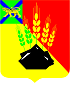 АДМИНИСТРАЦИЯ МИХАЙЛОВСКОГО МУНИЦИПАЛЬНОГО РАЙОНА ПОСТАНОВЛЕНИЕ 
29.01.2021                                              с. Михайловка                                                  № 97-паО внесении изменений в постановление администрацииМихайловского муниципального района от 13.11.2017№ 1455-па «Об утверждении Положения о межведомственнойантитеррористической комиссии и Регламента антитеррористическойкомиссии Михайловского муниципального районаВ связи с изменением названия государственного органа Приморского края администрация Михайловского муниципального районаПОСТАНОВЛЯЕТ:1. Внести изменения в Положение о межведомственной антитеррористической комиссии и Регламент антитеррористической комиссии Михайловского муниципального района (далее – Положение и Регламент соответственно), утвержденные постановлением администрации Михайловского муниципального района от 13.11.2017 № 1455-па, следующего содержания:1.1. По тексту Положения и Регламента слова «Администрация Приморского края» заменить словами: «Правительство Приморского края».2. Начальнику МКУ «УОТОД ММР» (Горшков А.П.) разместить данное постановление на официальном сайте администрации Михайловского муниципального района.3. Контроль исполнения данного постановления возложить на секретаря антитеррористической комиссии Таратадзе Э.Б.Глава Михайловского муниципального района –Глава администрации района                                                       В.В. Архипов